ПРАВИТЕЛЬСТВО ПРИМОРСКОГО КРАЯПОСТАНОВЛЕНИЕот 30 августа 2021 г. N 567-ппОБ УТВЕРЖДЕНИИ ПОРЯДКА ПРОВЕДЕНИЯ ПУБЛИЧНЫХСЛУШАНИЙ ИЛИ ОБЩЕСТВЕННЫХ ОБСУЖДЕНИЙ ПО ПРОЕКТУКРАЕВОГО БЮДЖЕТА НА ОЧЕРЕДНОЙ ФИНАНСОВЫЙ ГОД ИПЛАНОВЫЙ ПЕРИОД И ОТЧЕТУ ОБ ИСПОЛНЕНИИ КРАЕВОГОБЮДЖЕТА ЗА ОТЧЕТНЫЙ ФИНАНСОВЫЙ ГОДНа основании Устава Приморского края, во исполнение Закона Приморского края от 2 августа 2005 года N 271-КЗ "О бюджетном устройстве, бюджетном процессе и межбюджетных отношениях в Приморском крае" Правительство Приморского края постановляет:1. Утвердить прилагаемый Порядок проведения публичных слушаний или общественных обсуждений по проекту краевого бюджета на очередной финансовый год и плановый период и отчету об исполнении краевого бюджета за отчетный финансовый год.2. Департаменту информационной политики Приморского края обеспечить официальное опубликование настоящего постановления.Первый вице-губернаторПриморского края -председатель ПравительстваПриморского краяВ.Г.ЩЕРБИНАУтвержденпостановлениемПравительстваПриморского краяот 30.08.2021 N 567-ппПОРЯДОКПРОВЕДЕНИЯ ПУБЛИЧНЫХ СЛУШАНИЙ ИЛИ ОБЩЕСТВЕННЫХОБСУЖДЕНИЙ ПО ПРОЕКТУ КРАЕВОГО БЮДЖЕТА НА ОЧЕРЕДНОЙФИНАНСОВЫЙ ГОД И ПЛАНОВЫЙ ПЕРИОД И ОТЧЕТУ ОБ ИСПОЛНЕНИИКРАЕВОГО БЮДЖЕТА ЗА ОТЧЕТНЫЙ ФИНАНСОВЫЙ ГОДI. ОБЩИЕ ПОЛОЖЕНИЯ1.1. Настоящий Порядок в соответствии с федеральными законами от 21 декабря 2021 года N 414-ФЗ "Об общих принципах организации публичной власти в субъектах Российской Федерации", от 21 июля 2014 года N 212-ФЗ "Об основах общественного контроля в Российской Федерации", Законом Приморского края от 2 августа 2005 года N 271-КЗ "О бюджетном устройстве, бюджетном процессе и межбюджетных отношениях в Приморском крае" регулирует отношения, связанные с организацией и проведением публичных слушаний или общественных обсуждений по проекту краевого бюджета на очередной финансовый год и плановый период (далее - проект краевого бюджета) и отчету об исполнении краевого бюджета за отчетный финансовый год (далее - отчет об исполнении краевого бюджета).(в ред. Постановления Правительства Приморского края от 20.06.2023 N 412-пп)1.2. Публичные слушания или общественные обсуждения проекта краевого бюджета и отчета об исполнении краевого бюджета (далее соответственно - публичные слушания, общественные обсуждения) проводятся в целях:а) обеспечения открытости для общества и средств массовой информации процедур рассмотрения и принятия решений по проекту краевого бюджета и отчету об исполнении краевого бюджета;б) информирования жителей Приморского края об основных параметрах проекта краевого бюджета и итогах исполнения краевого бюджета за отчетный финансовый год;в) выявления и учета общественного мнения по проекту краевого бюджета и отчету об исполнении краевого бюджета;г) подготовки предложений и рекомендаций по проекту краевого бюджета и отчету об исполнении краевого бюджета.1.3. Публичные слушания или общественные обсуждения проводятся публично и открыто. Участие в общественных обсуждениях является свободным и добровольным. Публичные слушания проводятся в форме очного собрания. Общественные обсуждения проводятся в форме очного собрания либо могут проводиться через средства массовой информации, в том числе через информационно-телекоммуникационную сеть Интернет (далее - заочная форма).II. ПОДГОТОВКА ПУБЛИЧНЫХ СЛУШАНИЙИЛИ ОБЩЕСТВЕННЫХ ОБСУЖДЕНИЙ2.1. Правительство Приморского края обеспечивает проведение публичных слушаний или общественных обсуждений. Организацию и непосредственное проведение публичных слушаний или общественных обсуждений, а также общую координацию деятельности и взаимодействия органов государственной власти Приморского края по вопросам проведения публичных слушаний или общественных обсуждений осуществляет министерство финансов Приморского края.2.2. В публичных слушаниях или общественных обсуждениях вправе участвовать граждане Российской Федерации как лично, так и в составе общественных объединений и иных негосударственных некоммерческих организаций.2.3. Публичные слушания или общественные обсуждения проводятся с привлечением к участию депутатов Законодательного Собрания Приморского края, представителей различных профессиональных и социальных групп, в том числе лиц, права и законные интересы которых затрагивает или может затронуть тема общественных обсуждений.2.4. Решение о проведении публичных слушаний или общественных обсуждений принимается правовым актом Правительства Приморского края, в котором указываются:а) тема публичных слушаний или общественных обсуждений;б) форма проведения (в случае принятия решения о проведении общественных обсуждений);в) сроки (в случае проведения публичных слушаний или общественных обсуждений в очной форме - дата) проведения публичных слушаний или общественных обсуждений;г) иные сведения по вопросам организационного, материально-технического и информационного обеспечения общественных обсуждений.2.5. Информация о проведении публичных слушаний или общественных обсуждений размещается в средствах массовой информации, в том числе на официальном сайте Правительства Приморского края и органов исполнительной власти Приморского края в информационно-телекоммуникационной сети Интернет, не позднее чем за пять рабочих дней до даты проведения публичных слушаний или общественных обсуждений.Информационное сообщение о проведении публичных слушаний или общественных обсуждений включает в себя следующие сведения:а) тему публичных слушаний или общественных обсуждений;б) сроки (в случае проведения публичных слушаний или общественных обсуждений в очной форме - дату и время) проведения публичных слушаний или общественных обсуждений;в) место (в случае проведения публичных слушаний или общественных обсуждений в очной форме) проведения публичных слушаний или общественных обсуждений, адрес сайта в информационно-телекоммуникационной сети Интернет или адрес электронной почты для представления предложений, замечаний вопросов участников общественных обсуждений (в случае проведения общественных обсуждений в заочной форме);г) адрес сайта в информационно-телекоммуникационной сети Интернет, на котором размещаются нормативные правовые акты, проекты нормативных правовых актов, иные документы и материалы по проекту краевого бюджета, отчету об исполнении краевого бюджета;д) сроки, способы и адреса представления предложений, замечаний и вопросов участников общественных обсуждений.2.6. Участники публичных слушаний или общественных обсуждений вправе представить предложения, замечания и вопросы по теме публичных слушаний или общественных обсуждений в форме электронного обращения или письмом на адреса и в сроки, указанные в информационном сообщении о проведении публичных слушаний или общественных обсуждений.Письма должны быть направлены с учетом их поступления адресату не позднее срока, указанного в информационном сообщении о проведении публичных слушаний или общественных обсуждений для представления предложений, замечаний и вопросов.Для идентификации отправителя электронное обращение или письмо должно содержать фамилию, имя, отчество (при наличии) и обратный адрес лица, их направившего.2.7. Не подлежат рассмотрению и учету предложения, замечания и вопросы:а) поступившие после окончания срока приема предложений, замечаний и вопросов;б) не относящиеся к теме публичных слушаний или общественных обсуждений;в) содержащие нецензурные либо оскорбительные выражения;г) не поддающиеся прочтению;д) не содержащие обязательную контактную информацию об участнике публичных слушаний или общественных обсуждений.III. ПРОВЕДЕНИЕ ПУБЛИЧНЫХ СЛУШАНИЙ3.1. Публичные слушания проводятся путем организации публичной встречи представителей Правительства Приморского края, депутатов Законодательного Собрания Приморского края, представителей органов исполнительной власти Приморского края, органов местного самоуправления Приморского края, иных государственных органов и иных организаций, представителей различных профессиональных и социальных групп.3.2. Публичные слушания заканчиваются принятием рекомендаций, отражающих позицию участников публичных слушаний. Рекомендации публичных слушаний принимаются открытым голосованием большинством голосов от числа присутствующих участников публичных слушаний.3.3. Поступившие предложения, замечания и вопросы, а также результаты их рассмотрения обобщаются и учитываются в итоговом документе публичных слушаний - протоколе.IV. ПРОВЕДЕНИЕ ОБЩЕСТВЕННЫХ ОБСУЖДЕНИЙ В ОЧНОЙ ФОРМЕ4.1. Подготовка и проведение общественных обсуждений в очной форме осуществляется аналогично порядку проведения публичных слушаний, установленному разделом III настоящего Порядка.4.2. Поступившие предложения, замечания и вопросы, а также результаты их рассмотрения обобщаются и учитываются в итоговом документе общественных обсуждений - протоколе.V. ПРОВЕДЕНИЕ ОБЩЕСТВЕННЫХ ОБСУЖДЕНИЙ В ЗАОЧНОЙ ФОРМЕ5.1. Общественные обсуждения в заочной форме происходят путем размещения нормативных правовых актов, проектов нормативных правовых актов, иных документов и материалов по проекту краевого бюджета, отчету об исполнении краевого бюджета в электронном виде в информационно-телекоммуникационной сети Интернет с предоставлением участникам общественных обсуждений возможности изложить свои замечания, предложения и вопросы по теме общественных обсуждений и получить на них ответы.5.2. Одновременно о проведении общественных обсуждений уведомляются заинтересованные органы исполнительной власти Приморского края, депутаты Законодательного Собрания Приморского края, муниципальные образования Приморского края, Общественная палата Приморского края.5.3. Срок проведения общественных обсуждений должен составлять не менее пяти календарных дней с даты размещения информационного сообщения о проведении общественных обсуждений.5.4. Поступившие предложения, замечания и вопросы, а также результаты их рассмотрения обобщаются и учитываются в итоговом документе общественных обсуждений - протоколе.VI. РАССМОТРЕНИЕ РЕЗУЛЬТАТОВ ПУБЛИЧНЫХ СЛУШАНИЙИ ОБЩЕСТВЕННЫХ ОБСУЖДЕНИЙ6.1. Предложения, замечания и вопросы по проекту краевого бюджета, отчету об исполнении краевого бюджета подлежат обязательному рассмотрению.6.2. Протокол публичных слушаний или общественных обсуждений публикуется на официальном сайте Правительства Приморского края и органов исполнительной власти Приморского края в информационно-телекоммуникационной сети Интернет и направляется в Законодательное Собрание Приморского края.VII. ФИНАНСОВОЕ ОБЕСПЕЧЕНИЕ ПРОВЕДЕНИЯПУБЛИЧНЫХ СЛУШАНИЙ И ОБЩЕСТВЕННЫХ ОБСУЖДЕНИЙФинансирование расходов, связанных с организацией и проведением публичных слушаний или общественных обсуждений, осуществляется за счет средств краевого бюджета.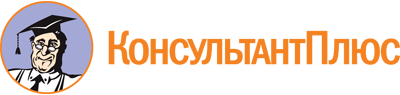 Постановление Правительства Приморского края от 30.08.2021 N 567-пп
(ред. от 20.06.2023)
"Об утверждении Порядка проведения публичных слушаний или общественных обсуждений по проекту краевого бюджета на очередной финансовый год и плановый период и отчету об исполнении краевого бюджета за отчетный финансовый год"Документ предоставлен КонсультантПлюс

www.consultant.ru

Дата сохранения: 27.10.2023
 Список изменяющих документов(в ред. Постановления Правительства Приморского краяот 20.06.2023 N 412-пп)Список изменяющих документов(в ред. Постановления Правительства Приморского краяот 20.06.2023 N 412-пп)